Европейская экономическая комиссияКомитет по внутреннему транспортуВсемирный форум для согласования правил 
в области транспортных средствРабочая группа по вопросам торможения и ходовой частиВосемьдесят первая сессияЖенева, 1–5 февраля 2015 годаПункт 6 предварительной повестки дняПравила № 90 (сменные тормозные накладки)		Предложение по дополнению к поправкам серии 02 к Правилам № 90 (сменные тормозные накладки)		Представлено экспертами от Италии* 	Воспроизведенный ниже текст был подготовлен экспертами от Италии для включения в текст Правил № 90 требований об официальном утверждении сменных тормозных накладок в сборе для транспортных средств категории L. Изменения к существующему тексту Правил выделены жирным шрифтом, а текст, подлежащий исключению, зачеркнут.	I.	ПредложениеВключить новый пункт 3.3.1.3 следующего содержания:«3.3.1.3 	в случае тормозных накладок в сборе для транспортных средств категории L перечень тормозных накладок в сборе, относящихся к одной и той же группе, определенной в соответствии с приложением 7a. Для каждой тормозной накладки в сборе в этом перечне должны указываться наименование изготовителя тормозной накладки в сборе, код изготовителя тормозных накладок в сборе и площадь фрикционного материала (см2).»Включить новый пункт 4.2.4 следующего содержания:«4.2.4 	В случае тормозных накладок в сборе для транспортных средств категории L тормозным накладкам в сборе, относящимся к одной и той же группе, определенной в соответствии с приложением 7a, должен присваиваться тот же номер официального утверждения, который присвоен репрезентативной тормозной накладке в сборе.»Пункт 5.2.1.5 изменить следующим образом (сноска остается без изменений):«5.2.1.5 	Сменные тормозные накладки в сборе для транспортных средств категории L	Допускается проверка тормозной накладки в сборе, которая считается репрезентативной для группы тормозных накладок в сборе, сгруппированных в соответствии с критериями, определенными в приложении 7а.	Считается, что репрезентативная тормозная накладка в сборе определяется применением в наиболее неблагоприятных условиях.	Результаты испытаний этой репрезентативной тормозной накладки в сборе считают действительными для всех тормозных накладок в сборе, относящихся к той же группе, определенной в соответствии с критериями, изложенными в приложении 7а.		По крайней мере на одном транспортном средстве, представляющем тип транспортного средства, в отношении которого требуется официальное утверждение, устанавливают и испытывают в соответствии с предписаниями приложения 7 по меньшей мере один комплект выбранных сменных тормозных накладок в сборе, представляющих тип накладок, подлежащий официальному утверждению, который должен отвечать требованиям, изложенным в этом приложении. Репрезентативное (репрезентативные) транспортное средство (транспортные средства) отбирают из всего диапазона торможений с использованием результатов анализа наиболее неблагоприятного случая4.»Включить новое приложение 7a следующего содержания:		«Критерии определения групп тормозных накладок в сборе для транспортных средств категории L1.	Критерии формирования группы	Формирование группы производится на основе следующего подхода:	a)	В соответствии с конкретным фрикционным материалом, использованным в тормозной накладке,	b)	В зависимости от площади фрикционного материала тормозной накладки в сборе, задействованной поршнем (поршнями) только одной стороны тормозного суппорта.	Площадь фрикционного материала означает всю зону, расположенную внутри периметра тормозной накладки (см. зону с красной косой штриховкой на рис. 1), и, таким образом, включает любые имеющиеся канавки и/или фаски:	Рис. 1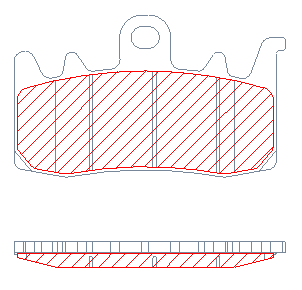 	В зависимости от площади выделяют 3 группы, как это показано в таблице 1:	Таблица 12.	Процедура выбора тормозной накладки в сборе, репрезентативной для группы, подлежащей официальному утверждению	Тормозную накладку в сборе, подлежащую официальному утверждению, определяют в соответствии со следующими критериями:	a)	выбор фрикционного материала, подлежащего официальному утверждению;	b)	проверка видов применения выбранного фрикционного материала;	с)	определение площади выбранных тормозных накладок в сборе на основании таблицы 1 и отнесение их к группам А–В–С;	d)	выбор наиболее неблагоприятных условий для каждой группы исходя из самого высокого значения коэффициента Ep (кинетической энергии на единицу площади тормозной накладки) следующим образом:Ep = ½*M*p*(V*c)2 / (S*qp),	где	Ep – индекс кинетической энергии [кДж/см2];	M – масса-брутто транспортного средства [кг];	p – процентное распределение массы транспортного средства:	-	передняя тормозная система:	•	75% в случае 1 тормозного диска;	•	37,5% в случае 2 тормозных дисков;	-	задняя тормозная система:	•	50%;	V – максимальная скорость транспортного средства [м/с];	c – поправочный коэффициент скорости:	–		передняя тормозная система – 0,8;	–		задняя тормозная система – изменяется в зависимости от диаметра тормозного диска:			•	0,5 для Ø ≤ 245 [мм];			•	0,6 для Ø > 245 < 280 [мм];			•	0,75 для Ø ≥ 280 [мм];	S – площадь тормозной накладки, определенная на основании таблицы 1 [см2];	qp – число колодок в 1 суппорте.3.	Распространение омологации на новые виды применения	В случае новых видов применения, которые будут включены в соответствующую существующую группу, допускается максимальное 10-процентное увеличение индекса кинетической энергии (Ep – кинетическая энергия [кДж/см2]) по сравнению со значением, используемым для официального утверждения тормозной накладки в сборе, относящейся к исходной группе.»	II.	Обоснование1.	В случае транспортного средства категории L типы различных тормозных накладок в сборе являются весьма многочисленными, причем на рынке сбывается весьма незначительная часть накладок, принадлежащих к одному и тому же типу. В качестве примера уместно упомянуть о том, что предприятие средних размеров, изготавливающие около 600 типов тормозных накладок в сборе, предназначенных для 12 000 различных видов применения и изготавливаемых из 4 различных материалов, направляет 2 400 запросов на официальное утверждение типа.2.	Таким образом, необходимо формировать группы этих частей для последовательного смягчения возлагаемого на изготовителя бремени их официального утверждения. На предприятии средних размеров, упомянутом в пункте 1, будет проводиться лишь 12 типов испытаний на официальное утверждение, что свидетельствует о реальной устойчивости и обоснованности применения Правил № 90.3.	Ep (индекс кинетической энергии) был выбран в качестве критерия для отбора наиболее неблагоприятных условий, так как он позволяет получить наиболее релевантную информацию о силе воздействия на тормозную накладку в сборе.ГруппаПлощадь тормозной накладки[см2]A≤15B> 15 ≤ 22C> 22